Ergebnisse LMS 2018 - 09.02.2018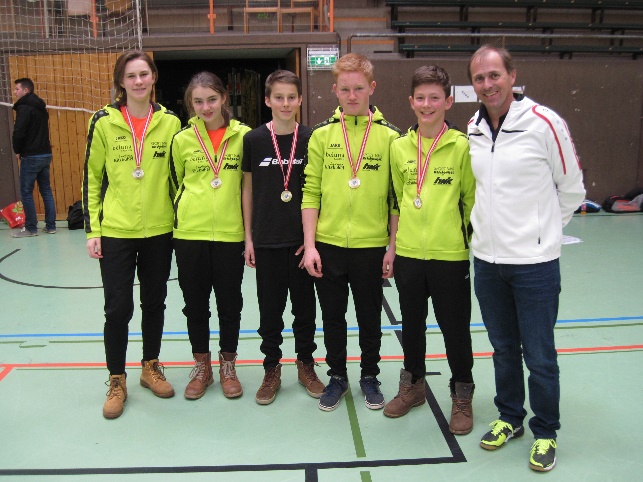 Unterstufe:NMS Kitzbühel 1BRG Lienz 1NMS Kitzbühel 2BRG Lienz 2BRG St. Johann							Siegermannschaft U der NMS KitzbühelOberstufe weiblich: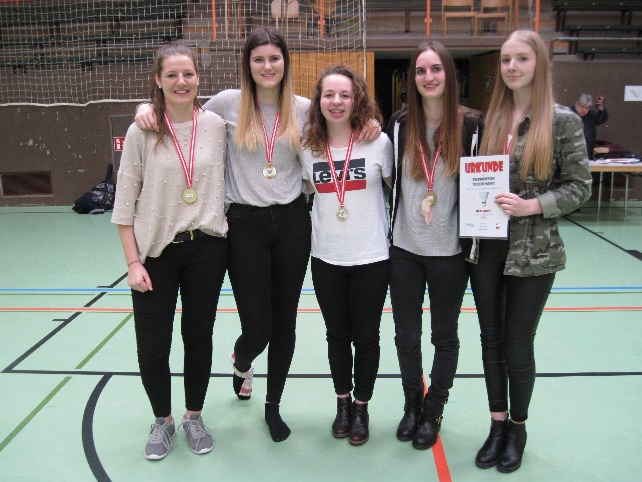 HLW Lienz 1HAK LienzHAK KitzbühelBRG LienzHLW Lienz 2							Siegermannschaft O♀ der HLW LienzOberstufe männlich: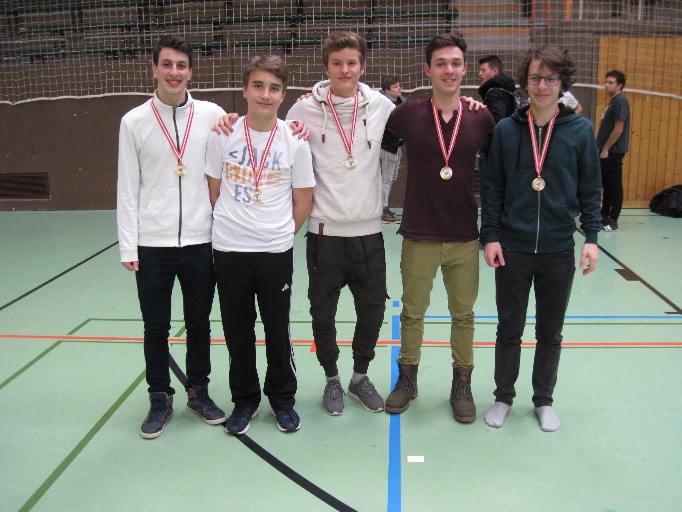 BRG LienzHAK KitzbühelHAK LienzHTL Anichstraße IBK							Siegermannschaft O ♂ der BRG Lienz